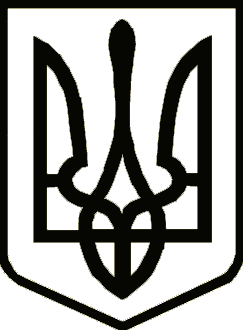 УкраїнаСРІБНЯНСЬКА СЕЛИЩНА РАДАРОЗПОРЯДЖЕННЯПро внесення змін до паспортівбюджетних програм на 2023 рікВідповідно до частини восьмої статті 20 та пункту 18 розділу VI Прикінцевих та перехідних положень Бюджетного Кодексу України,  керуючись пунктом 20 частини четвертої статті 42, частиною восьмою статті 59 Закону України «Про місцеве самоврядування в Україні», Закону України «Про Державний бюджет України на 2023 рік», наказу Міністерства фінансів України від 26.08.2014 №836 «Про деякі питання запровадження  програмно - цільового методу складання та виконання місцевих бюджетів» (зі змінами), наказу Міністерства фінансів України від 28.12.2018 №1209 «Про внесення змін до деяких наказів Міністерства фінансів України», згідно рішення  тридцять першої сесії восьмого скликання  селищної ради від 26.01.2024 «Про внесення змін до рішення дев’ятнадцятої сесії восьмого скликання  селищної ради від 23.12.2022 «Про бюджет Срібнянської селищної територіальної громади на 2023 рік» (код бюджету 25530000000)», зобов’язую:1. Внести зміни до паспортів бюджетних програм на 2023 рік по головному розпоряднику бюджетних коштів Срібнянська селищна рада за  наступними кодами Програмної класифікації видатків та кредитування місцевих бюджетів (КПКВК), виклавши їх в новій редакції:1.1. КПКВК 0113242 «Інші заходи у сфері соціального захисту і соціального забезпечення»;1.2. КПКВК 0118110 «Заходи із запобігання та ліквідації надзвичайних ситуацій та наслідків стихійного лиха».2. Контроль за виконанням даного розпорядження залишаю за собою.Селищний голова	        	                                                Олена ПАНЧЕНКО 30 січня2024 року    смт Срібне			       №19 